РЕШЕНИЕ   № 18от 29.08.2013 г.								с. Эсто-Алтай«О внесении изменений идополнений в решение № 27от  27 .12.2012г «О бюджетеАдминистрации Эсто-Алтайскогосельского муниципальногообразования Республики Калмыкия на 2013 год»               Собрание депутатов Эсто-Алтайского сельского муниципального  образования  Республики Калмыкия  приняло решение внести следующие  дополнения и изменения в  решение Собрания депутатов Эсто-Алтайского сельского муниципального образования №8 от  25 Апреля 2013 года «О бюджете Администрации Эсто-Алтайского сельского муниципального образования Республики Калмыкия на 2013 год» :              1. Внести изменение в статью №1, заменив слова « по расходам в сумме 3 790 900 рублей на слова « по расходам в сумме 4 210 900 рублей »; заменив слова «и доходам в сумме 3 630 900 рублей» на слова « и доходам в сумме 4 050 900рублей »; заменив слова «на 2013 год в сумме 3 630 900 рублей» на слова «на 2013год в сумме 4 050 900         рублей»              2. Внести в приложение №2 «Объем поступлений    доходов в бюджет Администрации Эсто-Алтайского  сельского  муниципального образования в 2013 году»   статьи № 4 изменения и   дополнения  согласно  приложения №2  к настоящему решению3. Внести в приложение №3 «Распределение ассигнований бюджета Администрации Эсто-Алтайского  сельского муниципального образования на 2013год по разделам, подразделам, целевым статьям и видам расходов функциональной классификации расходов» статьи №6  изменения и дополнения согласно приложения №  3 к  настоящему  решению.               4. Согласно принятых изменений и дополнений внести изменения в поквартальную  разбивку  в «Сводную бюджетную роспись    расходов Администрации  Эсто-Алтайского сельского муниципального образования Республики Калмыкия на 2013  год» и в  «Сводную роспись доходов Администрации  Эсто-Алтайского сельского  муниципального образования Республики Калмыкия на    2013 год.»                 Председатель Собрания депутатов                  Эсто-Алтайского   сельского                 муниципального образования                 Республики Калмыкия:                                                                 Ш.А. ГамзаевХальмг ТанhчинЭсто-Алтайсксельск муниципальнБYРДЭЦИИНДЕПУТАТНЫРИН ХУРЫГ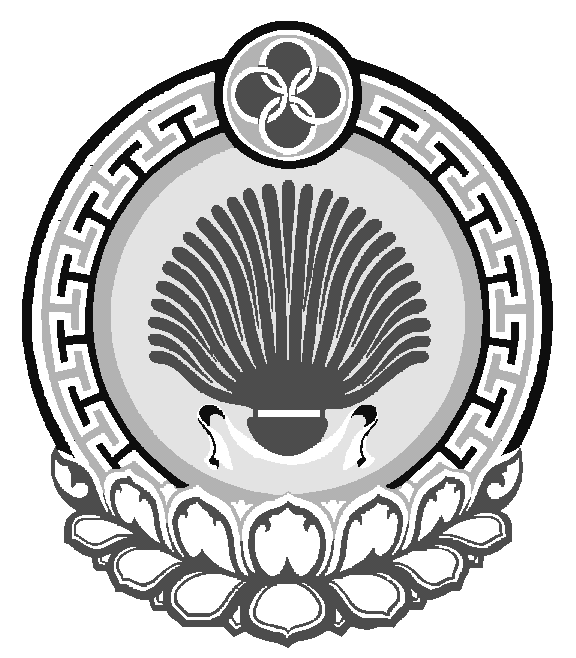 Собрание депутатовЭсто-Алтайского сельского муниципального образования Республики Калмыкия 359026,Республика Калмыкия, с. Эсто-Алтай, ул. Карла Маркса ИНН 0812900527, т.( 84745) 98-2-41               ________________________________________________________________359026,Республика Калмыкия, с. Эсто-Алтай, ул. Карла Маркса ИНН 0812900527, т.( 84745) 98-2-41               ________________________________________________________________359026,Республика Калмыкия, с. Эсто-Алтай, ул. Карла Маркса ИНН 0812900527, т.( 84745) 98-2-41               ________________________________________________________________